Категории граждан и документы, подтверждающие право получения гражданами бесплатной юридической помощи и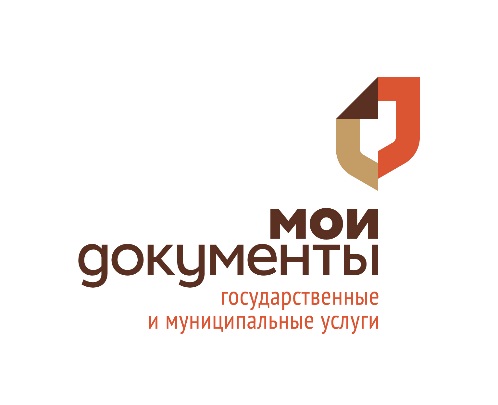 бесплатной консультационно-правовой помощи Адрес: г. Алдан, ул. Октябрьская, 13Часы работы: вторник-суббота с 09.00-19.00 Тел. 3-11-93, 8 961-869-0024   РЦТО 8 800-100-22-16Категории граждан РФ, зарегистрированных на территории Республики Саха (Якутия), имеющих право на получение бесплатной юридической помощи и бесплатной консультационно-правовой помощи.Документы, подтверждающие право получения гражданами бесплатной юридической помощи и бесплатной консультационно-правовой помощи.1) малоимущие граждане, признанные таковыми уполномоченными органами социальной защиты в РС(Я) или уполномоченными органами местного самоуправления;2) инвалиды I, II, III групп;3) ветераны Великой Отечественной войны, Герои РФ, Герои Советского Союза, Герои Социалистического Труда, Герои Труда РФ;4) дети-инвалиды, дети-сироты, дети, оставшиеся без попечения родителей, лица из числа детей-сирот и детей, оставшихся без попечения родителей, а также их законные представители и представители, если они обращаются за оказанием бесплатной юридической помощи по вопросам, связанным с обеспечением и защитой прав и законных интересов таких детей;5) лица, желающие принять на воспитание в свою семью ребенка, оставшегося без попечения родителей, если они обращаются за оказанием бесплатной юридической помощи по вопросам, связанным с устройством ребенка на воспитание в семью;6) усыновители, если они обращаются за оказанием бесплатной юридической помощи по вопросам, связанным с обеспечением и защитой прав и законных интересов усыновленных детей;7) граждане, признанные нуждающимися в социальном обслуживании в порядке, установленном Федеральным законом от 28.12.2013 N 442-ФЗ «Об основах социального обслуживания граждан в РФ»;8) несовершеннолетние, содержащиеся в учреждениях системы профилактики безнадзорности и правонарушений несовершеннолетних, и несовершеннолетние, отбывающие наказание в местах лишения свободы, а также их законные представители и представители, если они обращаются за оказанием бесплатной юридической помощи по вопросам, связанным с обеспечением и защитой прав и законных интересов таких несовершеннолетних (кроме оказания юридической помощи в уголовных делах);9) граждане, имеющие право на бесплатную юридическую помощь в соответствии с Законом РФ от 02.07.1992 года N 3185-1 "О психиатрической помощи и гарантиях прав граждан при ее оказании"10) граждане, признанные судом недееспособными, а также их законные представители, если они обращаются за оказанием бесплатной юридической помощи по вопросам, связанным с обеспечением и защитой прав и законных интересов таких граждан;11) граждане, оказавшиеся в трудной жизненной ситуации вследствие чрезвычайных ситуаций и стихийных бедствий:а) супруг (супруга), состоявший (состоявшая) в зарегистрированном браке с погибшим (умершим) на день гибели (смерти) в результате чрезвычайной ситуации;б) дети погибшего (умершего) в результате чрезвычайной ситуации;в) родители погибшего (умершего) в результате чрезвычайной ситуации;г) лица, находившиеся на полном содержании погибшего (умершего) в результате чрезвычайной ситуации или получавшие от него помощь, которая была для них постоянным и основным источником средств к существованию, а также иные лица, признанные иждивенцами в порядке, установленном законодательством РФ;д) граждане, здоровью которых причинен вред в результате чрезвычайной ситуации;е) граждане, лишившиеся жилого помещения либо утратившие полностью или частично иное имущество, либо документы в результате чрезвычайной ситуации;ж) иные граждане, непосредственно пострадавшие от чрезвычайных ситуаций и стихийных бедствий.12) граждане, которым право на получение бесплатной юридической помощи в рамках государственной системы бесплатной юридической помощи предоставлено в соответствии с ФЗ и законами РС(Я);13) граждане, имеющие трех и более несовершеннолетних детей;14) несовершеннолетние, а также их законные представители и представители, если они обращаются за оказанием бесплатной юридической помощи по вопросам, связанным с обеспечением и защитой прав и законных интересов несовершеннолетних;15) ветераны тыла;16) представители коренных малочисленных народов Севера;17) выпускники детских домов, домов-интернатов (дети-сироты, дети, оставшиеся без попечения родителей), в возрасте до 23 лет включительно (в период обучения в высшем учебном заведении).1) малоимущие граждане предоставляют справку органов социальной защиты населения или извещение о постановке на учет в качестве малоимущего, нуждающегося в жилых помещениях выданное уполномоченным органом местного самоуправления по месту жительства (действительно в течение 1 (одного) года). 2) инвалиды, ветераны Великой Отечественной войны, Герои РФ, Герои Советского Союза, Герои Социалистического Труда, ветераны тыла, многодетные семьи – справку МСЭ и/или соответствующее удостоверение.3) несовершеннолетние, содержащиеся в учреждениях системы профилактики безнадзорности и правонарушений несовершеннолетних, и несовершеннолетние, отбывающие наказание в местах лишения свободы, а также их законные представители – уведомление руководителя органа или учреждения, подтверждающие нахождение несовершеннолетнего в соответствующем учреждении;5) граждане, признанные судом недееспособными, а также их законные представители – решение суда о признании гражданина недееспособным;6) дети-сироты и дети, оставшиеся без попечения родителей, а также их законные представители и представители – следующие документы, подтверждающие отсутствие родителей (единственного родителя) или невозможность воспитания ими несовершеннолетних:         - решение суда о лишении родителей родительских прав (об ограничении в родительских правах), признании родителей недееспособными (ограниченно дееспособными), безвестно отсутствующими или умершими;        - свидетельство о смерти родителей (единственного родителя);        - документ об обнаружении найденного (подкинутого) ребенка, выданный правоохранительными органами или органом опеки и попечительства;        - справка об отбывании родителями наказания в учреждениях, исполняющих наказание, в виде лишения свободы, либо о нахождении родителей в местах содержания под стражей подозреваемых и обвиняемых в совершении преступлений;        - копия решения суда о назначении родителям наказания в виде лишения свободы;        - справка организации для детей-сирот и детей, оставшихся без попечения родителей, о том, что гражданин находится (находился) под надзором в указанной организации, а также о его пребывании в иных организациях для детей-сирот и детей, оставшихся без попечения родителей;        - иные документы. 	7) выпускники детских домов, домов-интернатов (детьми-сиротами, детьми, оставшимся без попечения родителей), в возрасте до 23 лет включительно (в период обучения в высшем учебном заведении) - аттестат или справку, в которой содержится информация об окончании пребывания в детском доме, доме-интернате, студенческим билетом;8) граждане, попавшие в трудную жизненную ситуацию – оригинал документа, подтверждающего трудную жизненную ситуацию (о болезни, не являющейся основанием к установлению инвалидности, но существенно препятствующей трудоустройству или осуществлению иной нормальной жизнедеятельности гражданина, о безработице, документально подтвержденной органами службы занятости в Республике Саха (Якутия), о несчастном случае, о стихийном бедствии, об отсутствии места жительства). Указанные документы должны быть действительными на дату обращения граждан за оказанием бесплатной юридической помощи;9) лица, желающие принять на воспитание в свою семью ребенка, оставшегося без попечения родителей – документы из органов опеки и попечительства, подтверждающие желание таких лиц принять на воспитание в свою семью ребенка, оставшегося без попечения родителей;10) усыновители – решение суда об усыновлении;11) граждане, ведущие личное подсобное хозяйство или занимающихся садоводством, огородничеством или животноводством, в том числе членов крестьянских (фермерских) хозяйств – выписку их похозяйственной книги, подтверждающую наличие крупного рогатого скота, личного подсобного хозяйства;12) представители коренных малочисленных народов – вкладыш к паспорту, свидетельство о рождении или соответствующую справку из уполномоченного органа.